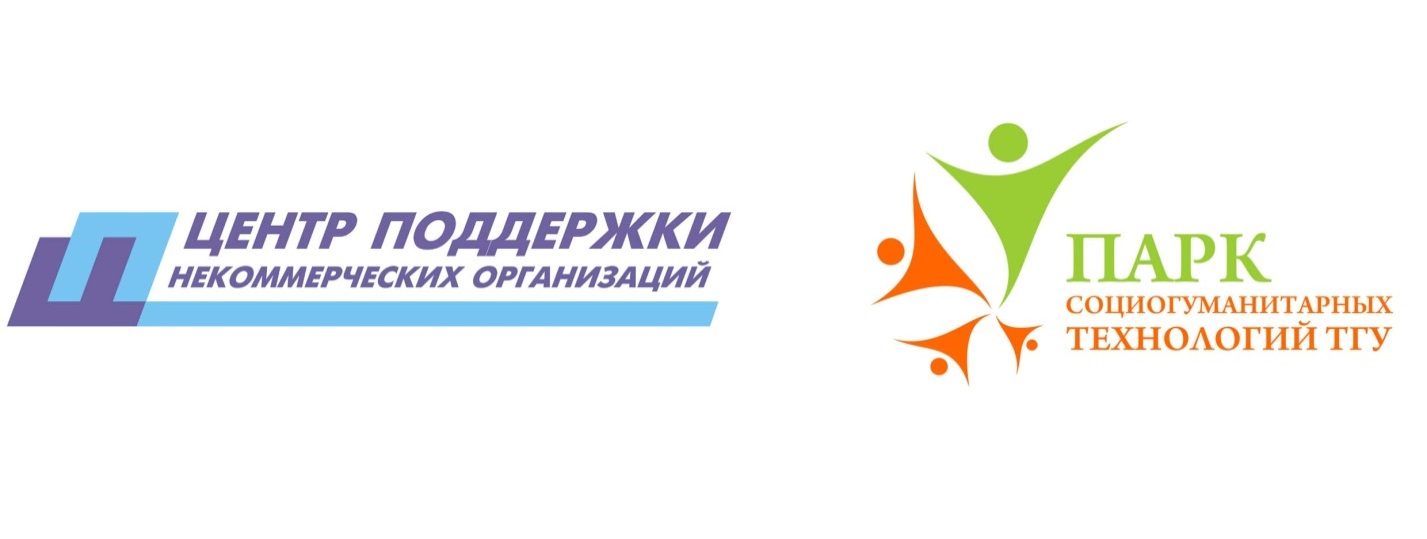 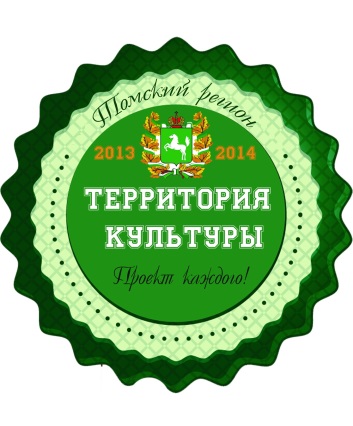 ПОЛОЖЕНИЕо проведении областной выставки детских рисунков«Культура внутри нас» 1. Общие положения1.1 Настоящее Положение регламентирует порядок и условия проведения областной выставки детских творческих рисунков в рамках проекта «Томский регион – территория культуры»2. Организаторы конкурса2.1 ТРОО «Центр поддержки некоммерческих организаций»2.2 Парк социогуманитарных технологий Томского государственного университета3. Цели выставкиВовлечение детей в решение проблем поведенческой культуры в публичных местахПоддержка творческой активности детей4. Участники выставки4.1 К участию в выставке приглашаются дети до 14 лет в следующих возрастных группах:-  4-7 лет-  8-10 лет- 11-14 лет5. Обязанности организаторов в области авторских прав5.1 Размещая свой рисунок на выставку, представители участников (родители, педагоги) автоматически дают право на использование размещенного материала в Интернете организаторам конкурса, публикацию в печатных изданиях, использование на выставочных стендах со ссылкой на авторство6. Требования к оформлению рисунков на выставку «Культура внутри нас»6.1 Рисунки должны отражать культурные/некультурные очаги в публичном пространстве6.2 Рисунок  формата А3 может быть выполнен  карандашом, красками, мелками и др. 6.3 Рисунок должен быть подписан  (имя, фамилия, возраст) на обратной стороне6.4 Рисунок сопровождается заявкой (Приложение 1)7. Условия и порядок проведения выставки7.1 Выставка  «Культура внутри нас» является передвижной выставкой, которая проводится с 17 по 30 марта 2014 года7.2 Выставка проводится в следующих публичных местах: Центр культуры ТГУ, администрация Томской области, города Томска и другие7.3  Содержание рисунков должно соответствовать заявленной тематике7.4 Рисунки в  оригинальном виде и заявку необходимо принести в офис Парка социогуманитарных технологий ТГУ по адресу пр. Ленина, 34а, с 10.00 до 15.00 ежедневно, кроме выходных7.5 Последний срок подачи творческих рисунков:  3  марта8. Экспонирование и оценка  работ  8.1 Решение об экспонировании работ  на выставке принимает Оргкомитет8.2 Все участники выставки получают сертификаты8.3 Победители награждаются дипломами 8.4 Работы победителей будут размещены на сайте Парка социогуманитарных технологий ТГУ: parksgt.tsu.ruПоложение и форма заявки размещены:- на официальном сайте Парка СГТ ТГУ: parksgt.tsu.ru- в официальной группе Вконтакте: http://vk.com/park_sgt в разделе «Документы»Консультации по вопросам оформления рисунков, участия в выставке и написания заявки можно получить в Парке социогуманитарных технологий ТГУ по адресу г. Томск, пр. Ленина, 34а, тел. 8 (3822) 529-155, 8 952 804 73 69 и/или по   эл. почте:  park_tsu@mail.ru Приложение 1Заявка участника выставки «Культура внутри нас»*Необходимо заполнить, если ребенок в силу возраста не может быть контактным лицомФИО автора (ов)Контактная информация Телефон    Контактная информация e-mail        Контактная информация Возраст    Возрастная группа (отметить)4-7 летВозрастная группа (отметить)8-10 летВозрастная группа (отметить)11-14 летФИО, телефон, e-mail педагога/родителя*